Lastenboekbeschrijving - Lacobel TLacobel T bestaat uit een thermisch gehard floatglas waarvan één zijde (d.i. de rugzijde) bekleed is met een email verf.Een milieuvriendelijk productLacobel T beschikt over het CradletoCradle Certified™ Bronze label.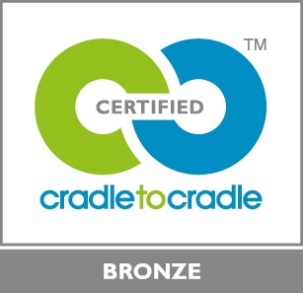 